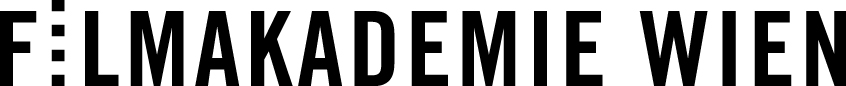 CINEMATOGRAPHYAUFGABENSTELLUNG - 1. PRÜFUNGSTEILSÄMTLICHE AUFGABEN MÜSSEN FÜR DIE ZULASSUNGSPRÜFUNG ERSTELLT WERDEN.Bereits vorher erstellte Arbeiten können nicht verwendet werden (Ausnahme 6. Aufgabe).1. AUFGABEKURZFILM zum Thema: „Mein Leben“ Gestalten Sie ein filmisches Selbstportrait in Form eines max. 3-minütigen Kurzfilms.Begründen Sie, warum Sie sich für das Bachelorstudium Cinematography entschieden haben. Abgabeform: QUICKTIME-Movie im Bildseitenverhältnis nur 16:9 (1:1,78) in H.264 mit einer Auflösung von 1.280 x 720 2. AUFGABEGestalten Sie einen max. 1-2 minütigen narrativen KURZFILM zum Thema:„Grenzerfahrung“Beschreiben Sie die emotionale Situation einer Person mit den Mitteln der Bildkomposition (Erzählkraft der Bilder) und Lichtgestaltung (Lichtstimmung); stumm (ohne Ton)!Abgabeform: QUICKTIME-MOVIE im Bildseitenverhältnis nur 16:9 (1:1,78) in H.264 mit einer Auflösung von 1.280 x 720 3. AUFGABERealisieren Sie einen KURZFILM zum Thema:„Ernte – im Wandel des Lichts“Länge: 2-3 Min. stumm (ohne Ton)! Mit Fokus auf Bild- und LichtgestaltungAbgabeform: QUICKTIME-MOVIE im Bildseitenverhältnis nur 16:9 (1:1,78) in H.264 mit einer Auflösung von 1.280 x 720 4. AUFGABEErstellen Sie ein STORYBOARD mittels Fotos (nicht gezeichnet) mit einem zusammenhängenden dramaturgischen Handlungsablauf zu einem maximal 3-minütigen Film zum Thema: „zu spät“Storyboard mit max. 30 Fotos Abgabeform: pdf- File, 30x40cm pro Seite, 150ppi 5. AUFGABE Gestalten Sie eine FOTOSERIE zum Thema:"Licht & Schatten"Legen Sie Ihr Augenmerk auf Bildgestaltung & Komposition.Fotos: max. 10 Stück, im Querformat, Farbe oder SW, fortlaufend nummeriert alspdf-Files (20x30cm ,150 ppi sRGB) oder als .jpg-Files (20x30cm, 300 ppi, Kompression 10, sRGB)undzusätzlich Ausbelichtung oder Ausdruck im Format 20x30cm (pro Foto). Die analog ausgearbeiteten Fotos bitte an folgende Adresse bis 17.02.2023 (es gilt das Datum des Poststempels) schicken:Filmakademie Wien, z.H. Anneliese Weidinger, Anton-von-Webern-Platz 1, 1030 Wien 6. AUFGABE (nicht verpflichtend)Sie können, müssen aber nicht, eine zusätzliche eigenständige, freie Arbeit als Kamerafrau / Kameramann abgeben, die einen erweiterten Eindruck Ihrer bisherigen künstlerischen Arbeit vermittelt.Abgabeform: QUICKTIME-MOVIE in H.264  